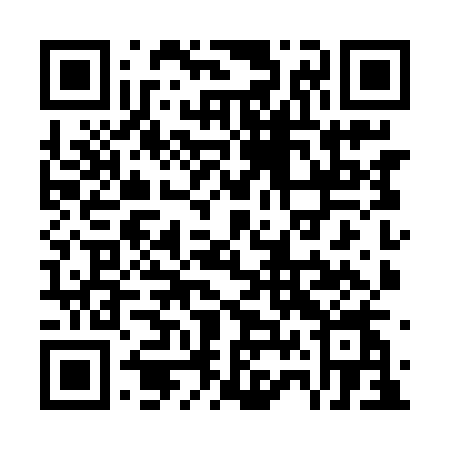 Prayer times for Frosty Hollow, New Brunswick, CanadaMon 1 Jul 2024 - Wed 31 Jul 2024High Latitude Method: Angle Based RulePrayer Calculation Method: Islamic Society of North AmericaAsar Calculation Method: HanafiPrayer times provided by https://www.salahtimes.comDateDayFajrSunriseDhuhrAsrMaghribIsha1Mon3:325:321:226:459:1111:112Tue3:335:321:226:459:1111:113Wed3:345:331:226:459:1111:104Thu3:355:341:226:459:1111:095Fri3:365:341:226:459:1011:086Sat3:375:351:236:459:1011:077Sun3:385:361:236:459:0911:068Mon3:405:371:236:459:0911:059Tue3:415:371:236:449:0811:0410Wed3:425:381:236:449:0811:0311Thu3:445:391:236:449:0711:0212Fri3:455:401:236:449:0711:0113Sat3:475:411:246:439:0611:0014Sun3:485:421:246:439:0510:5815Mon3:505:431:246:439:0410:5716Tue3:515:441:246:429:0410:5517Wed3:535:451:246:429:0310:5418Thu3:555:461:246:419:0210:5319Fri3:565:471:246:419:0110:5120Sat3:585:481:246:409:0010:4921Sun4:005:491:246:408:5910:4822Mon4:015:501:246:398:5810:4623Tue4:035:511:246:398:5710:4424Wed4:055:521:246:388:5610:4325Thu4:065:531:246:378:5510:4126Fri4:085:541:246:378:5410:3927Sat4:105:551:246:368:5210:3728Sun4:125:561:246:358:5110:3629Mon4:145:581:246:358:5010:3430Tue4:155:591:246:348:4910:3231Wed4:176:001:246:338:4710:30